 CARE	   Checklist	   of	   information	   to	   include	   when	   writing	   a	   case	   report	   Title 	1 	The diagnosis or intervention of primary focus followed by the words “case report” . . . . . . . . . . . . . . . . . .  . . . . . . Key Words 	2 	2 to 5 key words that identify diagnoses or interventions in this case report, including "case report"  . . . Abstract	3a 	Introduction: What is unique about this case and what does it add to the scientific literature? . . . . . . . . . . . . . . . . (no references) 	3b 	Main symptoms and/or important clinical findings . . . . . . . . . . . . . . . . . . . . . . . . . . . . . . . . . . . . . . . . . . . . . . . . . . 	3c 	The main diagnoses, therapeutic interventions, and outcomes . . . . . . . . . . . . . . . . . . . . . . . . . . . . . . . . . . . . . . . . 	3d 	Conclusion—What is the main “take-away” lesson(s) from this case? . . . . . . . . . . . . . . . . . . . . . . . . . . . . . . . . . . Introduction 	4 	One or two paragraphs summarizing why this case is unique (may include references) . . . . . . . . . . . .  Patient Information 	5a 	De-identified patient specific information. . . . . . . . . . . . . . . . . . . . . . . . . . . . . . . . . . . . . . . . . . . . . . . . . . . .  	5b 	Primary concerns and symptoms of the patient. . . . . . . . . . . . . . . . . . . . . . . . . . . . . . . . . . . . . . . . . . . . . . . . . . . . 	5c 	Medical, family, and psycho-social history including relevant genetic information . . . . . . . . . . . . . . . . . 	5d 	Relevant past interventions with outcomes . . . . . . . . . . . . . . . . . . . . . . . . . . . . . . . . . . . . . . . . . . . . . . . . . . . . . . . . Clinical Findings 	6 	Describe significant physical examination (PE) and important clinical findings. . . . . . . . . . . . . . . . . . . . . . . Timeline 	7 	Historical and current information from this episode of care organized as a timeline . . . . . . . . . . . . . . .   Diagnostic 	8a 	Diagnostic testing (such as PE, laboratory testing, imaging, surveys). . . . . . . . . . . . . . . . . . . . . . . . . . . . . . . 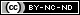 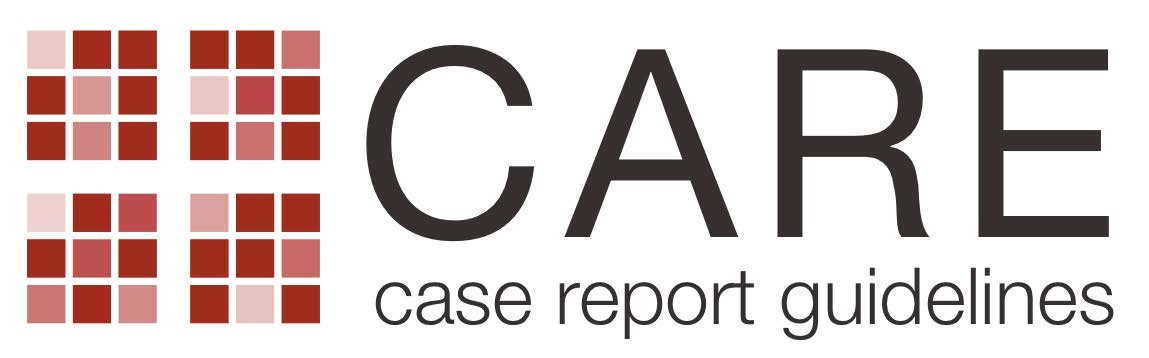 Assessment 	8b 	Diagnostic challenges (such as access to testing, financial, or cultural) . . . . . . . . . . . . . . . . . . . . . . . . . . . . .  	8c 	Diagnosis (including other diagnoses considered) . . . . . . . . . . . . . . . . . . . . . . . . . . . . . . . . . . . . . . . . . . . . . . . . .  	8d 	Prognosis (such as staging in oncology) where applicable . . . . . . . . . . . . . . . . . . . . . . . . . . . . . . . . . . . . . . . . . Therapeutic 	9a 	Types of therapeutic intervention (such as pharmacologic, surgical, preventive, self-care) . . . . . . . . . . . . . . . . .  . . .  Intervention 	9b 	Administration of therapeutic intervention (such as dosage, strength, duration)  . . . . . . . . . . . . . . . . . . . . . . . . . . 	9c 	Changes in therapeutic intervention (with rationale)  . . . . . . . . . . . . . . . . . . . . . . . . . . . . . . . . . . . . . . . . . . . . . . . . Follow-up and 	10a 	Clinician and patient-assessed outcomes (if available) . . . . . . . . . . . . . . . . . . . . . . .. . . . . . . . . . . . . . . . . . . . . . . Outcomes 	10b 	Important follow-up diagnostic and other test results  . . . . . . . . . . . . . . . . . . . . . . . . . . . . . . . . . . . . . . . . . . . . . . . 10c 	Intervention adherence and tolerability (How was this assessed?) . . . . . . . . . . . . . . . . . . . . . . . . . . . . . . . 10d 	Adverse and unanticipated events  . . . . . . . . . . . . . . . . . . . . . . . . . . . . . . . . . . . . . . . . . . . . . . . . . . . . . . . . . . . . . . . . . . .  Discussion  	11a 	A scientific discussion of the strengths AND limitations associated with this case report . . . . . . . . . . . . . . . . . . . . 	11b 	Discussion of the relevant medical literature with references. . . . . . . . . . . . . . . . . . . . . . . . . . . . . . . . . . . . . . . .  	11c 	The scientific rationale for any conclusions (including assessment of possible causes) . . . . . . . . . . . . . . . . . . . . 	11d 	The primary “take-away” lessons of this case report (without references) in a one paragraph conclusion . . . . . . Patient Perspective 	12 	The patient should share their perspective in one to two paragraphs on the treatment(s) they received .  . . .  . . . Informed Consent 	13 	Did the patient give informed consent? Please provide if requested  . . . . . . . . . . . . . . . . . . . . . . . . . . . . . . . . . . . Yes Topic Item Checklist item description Reported on Line 